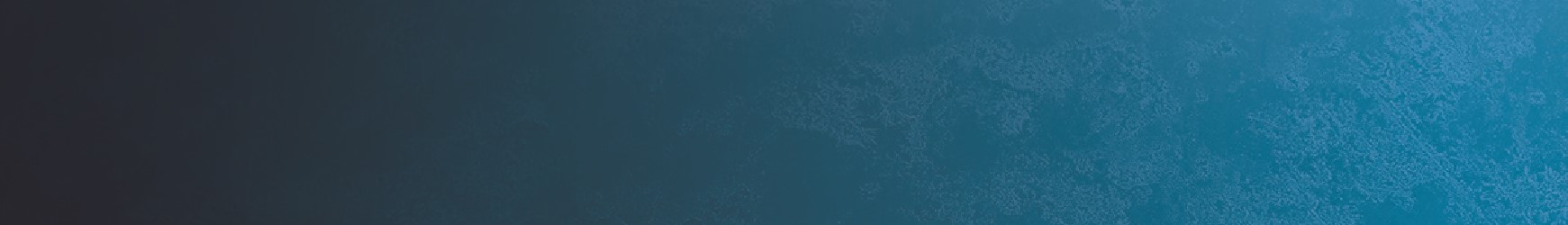 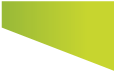 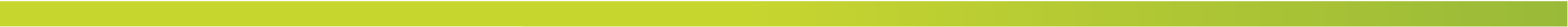 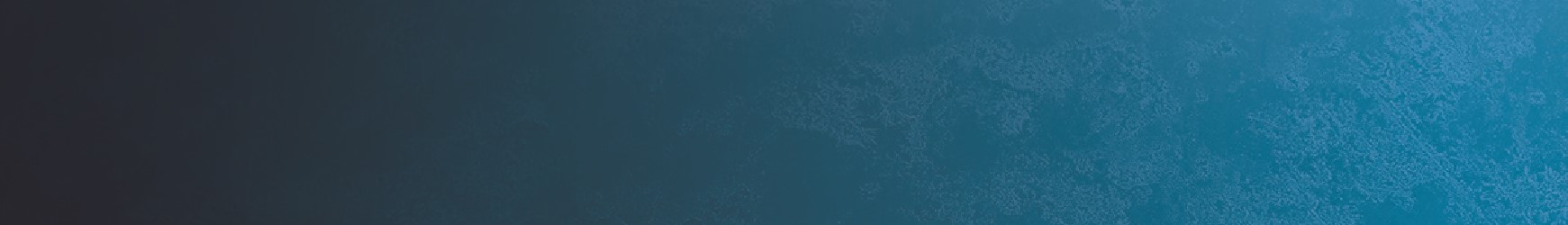 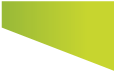 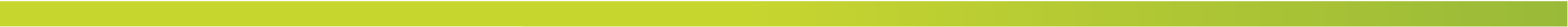 EFG PŘÍLOHYČSB PRAVIDEL SOUTĚŽÍ A ZÁVODŮUstanovení pro závody v kategoriích žactva, dorostu a veteránůSoutěž o Český pohár – ČPSportovní klasifikace v biatlonuSchváleno Výborem ČSB dne 21. 11. 2016  ČSB PRAVIDLA    EFG USTANOVENÍ PRO ZÁVODY V KATEGORIÍCH  ŽACTVA, DOROSTU A VETERÁNŮ  1.3 	Terče  1.3.1 	 Pro všechny žákovské závody se používají mechanické sklápěcí terče. Velikost kruhových otvorů pro střelbu vleže je 15 mm, tolerance otvorů je + - 0,3 mm. Otvory jsou umístěny v panelu o rozměrech 420 - 450 mm x 105 -130 mm a středy jednotlivých otvorů jsou od okraje desky vzdáleny minim. 50 mm a rozteč mezi středy jednotlivých otvorů je 80 - 83 mm.  Pozn. velikost terčů pro střelbu vstoje je 35 mm, ostatní parametry jsou shodné jako u terčů vleže.  1.3.2 	 Pro nástřel a tréninkovou střelbu se používají papírové terče se stejnými parametry, jako mají mechanické terče.  1.3.3 	 Pro všechny žákovské kategorie jsou terče vzdáleny 10 m + - 10 cm od vnějšího okraje palebné čáry. Výška středu umístněných terčů pro střelbu vleže je 30 cm + - 5 cm.  Pozn. Pro střelbu vstoje u kategorií D+D je výška terčů 110 cm + - 5 cm od hrany palebné čáry.  1.4.3 	 Zbraně musí být vybaveny nosnými řemeny a to jak pro závody v biatlonu, tak i v letním biatlonu. Vyjma závodníků v letním biatlonu v kategoriích žactva A.  1.4.4 	 Pro střelbu je povoleno používat broky a diabolky libovolných značek ráže 4,5 mm. Potřebný počet kusů střeliva vč. případné rezervy nese závodník s sebou, resp. toto může mít upevněno na zbrani. Střelivo pro závod i nástřel i trénink si zabezpečuje závodník.  1.5 	Ustanovení pro střelbu  1.5.1 	Nesení zbraně Závodníci žákovských kategorií a kategorií dorostu A v biatlonu a závodníci všech kategorií v letním biatlonu mají zbraně umístěny ve stojanech na střelnici Závodníci ostatních kategorií v biatlonu nesou zbraň na zádech. 1.5.2 	 Jednu střeleckou položku ve všech žákovských kategoriích a v jednotlivých disciplínách tvoří pět nábojů, u štafetového závodu pak plus tři rezervní náboje.  U štafetové střelby u zbraní se zásobníkem se prvních pět ran vystřelí ze zásobníku a další tři dobíjené se střílí z jednoranných zásobníků, pokud je k tomuto použit pětiranný zásobník musí se po vystřelení jedné rány vždy vyjmout ze zbraně. U jednoranných zbraní se na tři dobíjené rány můžou použít diabolky (broky) připevněné na pažbě.  1.5.3 	 Uložení zbraní ve stojanech na střelnici musí být řešeno tak, aby všichni startující měli k vyjmutí zbraně ze stojanu před střelbou a jejímu zpětnému uložení do stojanu po provedené střelbě stejné podmínky.  Jestli to prostorové podmínky dovolí, jsou stojany orientovány kolmo k palebné čáře a závodník probíhá trať za stojany. Po odebrání zbraně přejde přímo k terči a zpravidla střílí ze stavu před kterým stojan stojí (doporučeno stejné číslo stojanu a stavu). 